ИНФОРМАЦИЯ О ТОМ, КАК ПРАВИЛЬНО ЗАНИМАТЬСЯ ПЕРЕПЛАНИРОВКОЙ И ПЕРЕУСТРОЙСТВОМ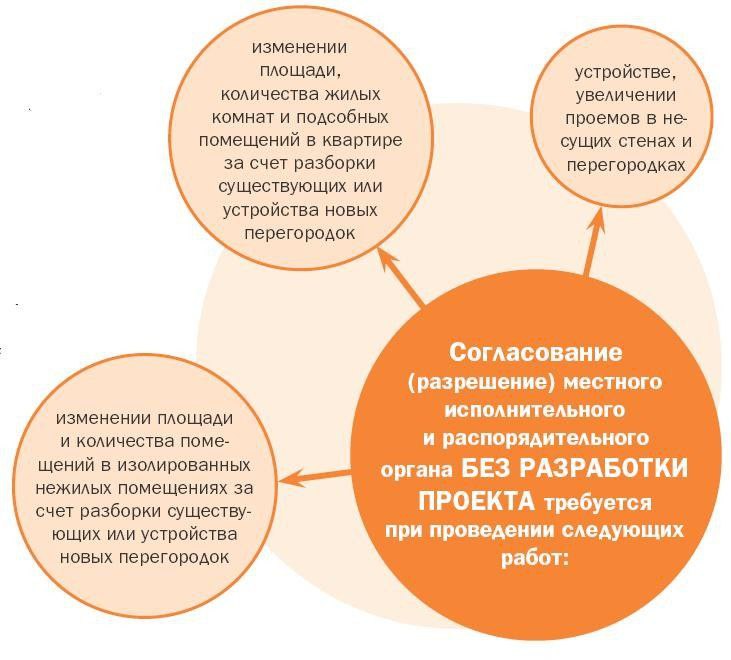 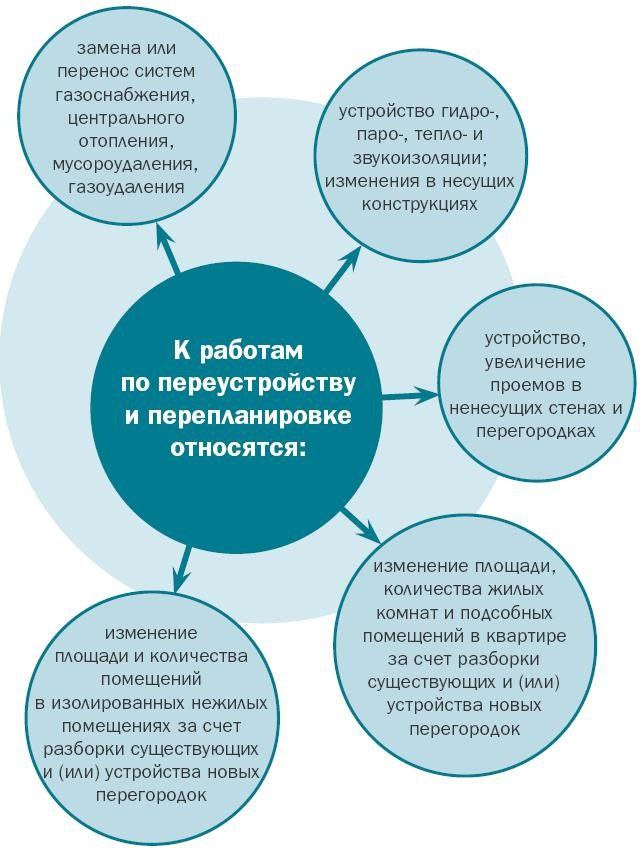 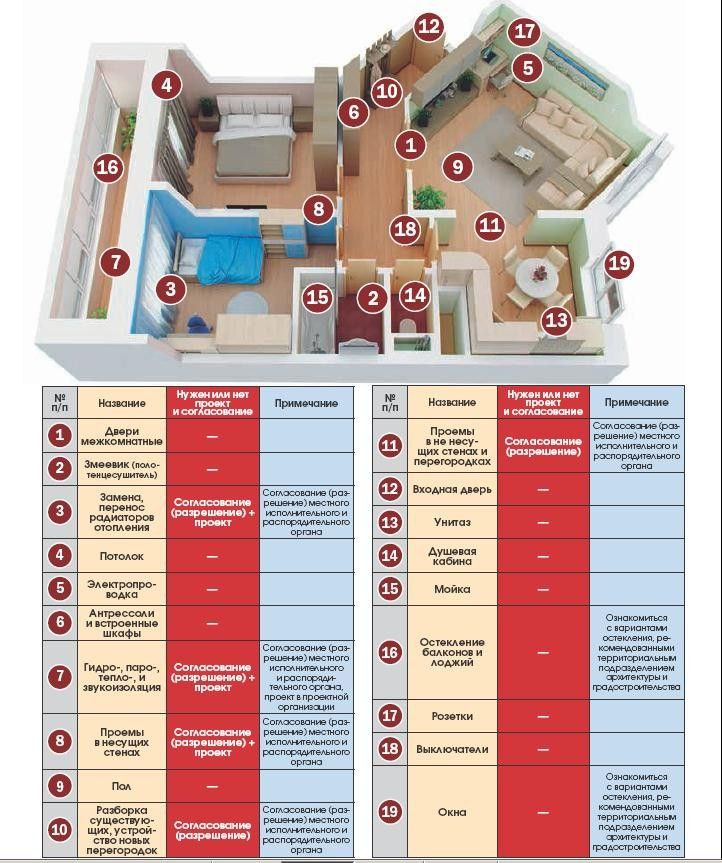 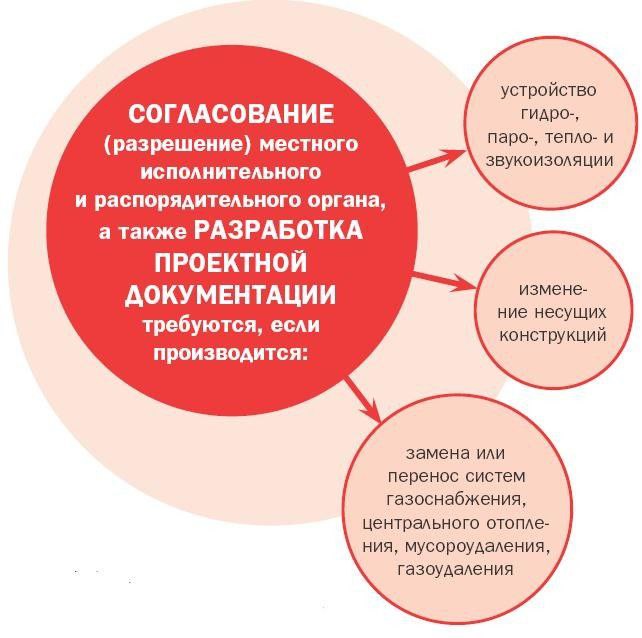 